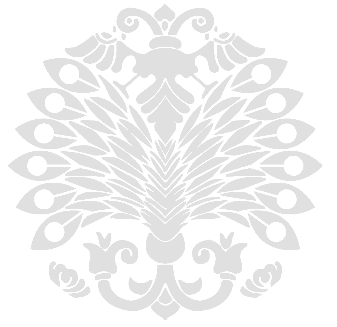 Giriş*Başlık*"Alıntı”Sonuç ve Öneriler*Kaynaklar*  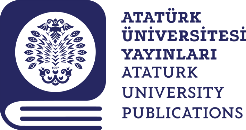 Yazar Ad SOYAD1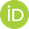 TR Kurum, Şehir, ÜlkeENG Kurum*@*.edu.tr(Sorumlu Yazar-Corresponding Author)TR Kurum, Şehir, ÜlkeENG Kurum*@*.edu.tr(Sorumlu Yazar-Corresponding Author)Yazar Ad SOYAD 2TR Kurum, Şehir, ÜlkeENG Kurum*@*.edu.trTR Kurum, Şehir, ÜlkeENG Kurum*@*.edu.trYazar Ad SOYAD 3TR Kurum, Şehir, ÜlkeENG Kurum*@*.edu.trTR Kurum, Şehir, ÜlkeENG Kurum*@*.edu.trAçıklama (Bu makale…Açıklama (Bu makale…Geliş Tarihi/Received Kabul Tarihi/AcceptedYayın Tarihi/Publication Date 01.01.202301.01.202401.01.2024Corresponding Author/Sorumlu Yazar:Corresponding Author/Sorumlu Yazar:Cite this articleCite this articleTopaloğlu, Y. (2024). Makale Turcology Research, 01, 100-110.Topaloğlu, Y. (2024). Makale Turcology Research, 01, 100-110.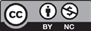 Content of this journal is licensed under a Creative Commons Attribution-Noncommercial 4.0 International License.Content of this journal is licensed under a Creative Commons Attribution-Noncommercial 4.0 International License.Araştırma Makalesi Research Article                               DOI: TR Başlık (En fazla 10 Kelime)TR Başlık (En fazla 10 Kelime)ENG Title (Max. 10 word)ENG Title (Max. 10 word)ÖzÖz250 Kelime 250 Kelime Anahtar Kelimeler:AbstractAbstract250 Word 250 Word Keywords:Yazar Katkıları: Fikir-*; Tasarım-*; Denetleme-*; Kaynaklar-*; Veri Toplanması ve/veya İşlemesi*; Analiz ve/ veya Yorum-*; Literatür Taraması-*; Yazıyı Yazan-*; Eleştirel İnceleme-*Hakem Değerlendirmesi: Dış bağımsız.Çıkar Çatışması: Yazarlar, çıkar çatışması olmadığını beyan etmiştir.Finansal Destek: Yazarlar, bu çalışma için finansal destek almadığını beyan etmiştir.Author Contributions: Concept -*; Design-*; Supervision-*; Resources-*; Data Collection and/or Processing-*; Analysis and/or Interpretation-*; Literature Search-*; Writing Manuscript-*; Critical Review-*; Other-*Peer-review: Externally peer-reviewed.Conflict of Interest: The authors have no conflicts of interest to declare.Financial Disclosure: The authors declared that this study has received no financial support.